The Goodness of Whole Grains!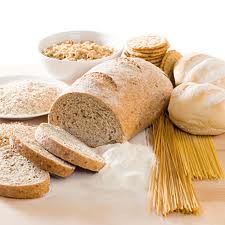 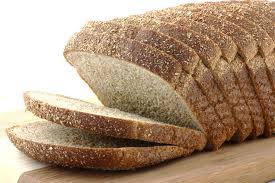 What are the benefits of choosing whole grains?Whole grains contain more fiber. Fiber helps with digestion, constipation, and staying full longer.  Whole grains are packed with vitamins and minerals that are good for your health.Nutrients found in whole-grains helps to lower your risk for some diseases and health conditions such as high cholesterol, heart disease, and certain cancers. 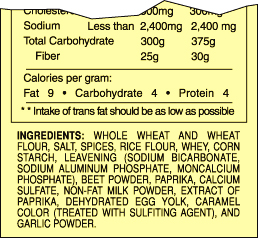 How can I incorporate more whole grains into my day?-Choose multigrain crackers & top with peanut butter, tuna, or low-fat cheese.-Add brown rice or whole barley to soups or stews.-Incorporate whole wheat pasta into delicious inexpensive lasagna.-Start your day with oats and low-fat milk topped with dried fruit, nuts, & cinnamon.-Choose whole grain or whole wheat bread, buns, or wraps for a nutritious sandwich or burger.-Microwave a bag of low-fat popcorn for a whole grain late night snack!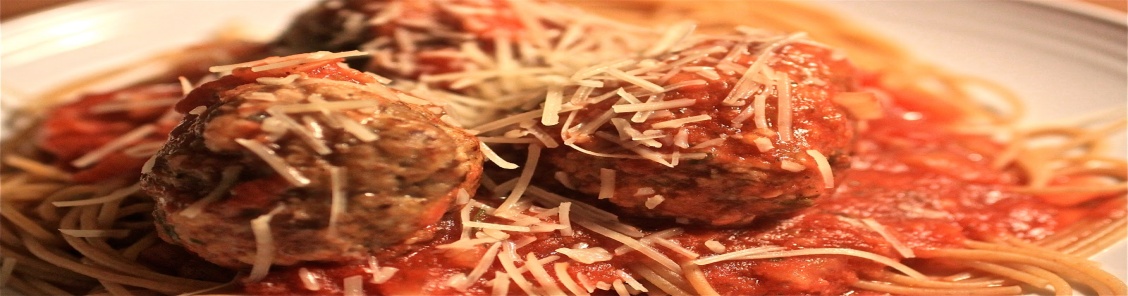 Quick and Delicious Whole-Wheat Pasta with Chunky Tomato Sauce and Turkey MeatballsYields: 6 servings1 serving: 1 1/3 cups pasta and sauce, 2 meatballsSauce1 Tablespoon olive oil1 medium onion½ medium green pepper2 garlic cloves1 (28-ounce) can crushed tomatoes1 tsp dried parsley1 tsp dried basilSalt & Pepper to tasteMeatballs1 pound ground turkey½ cup bread crumbs¼ cup Parmesan cheese1 egg (beaten)Black pepper to taste1 box (16 ounces) whole-wheat pasta(Your choice!)*All fresh ingredients can be purchased with Foodland voucher.